BRISSAGOmoderne 3 ½-Zimmer-Wohnungmit Terrasse und herrlichem Seeblick……………………..…………………………………..…..…………….…….…………………..……………………….appartamento moderno di 3 ½  localicon terrazza e bellissima vista lago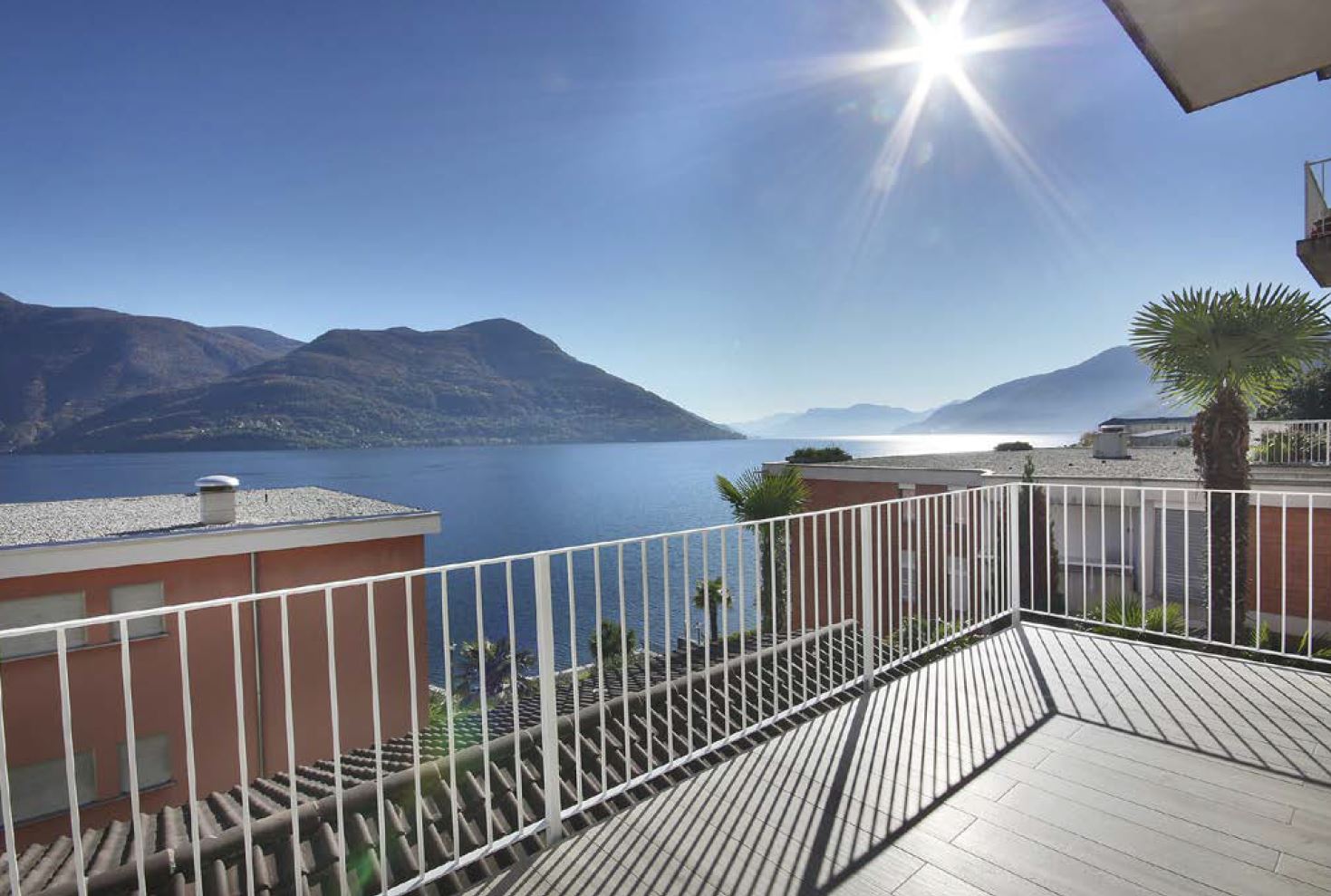                                               4180/3431Fr. 700‘000.--  Standort | Umgebung6614 Brissago, Via R. Leoncavallo 37Region:	LocarneseLage:	sehr sonnig und ruhig Aussicht:	ein wenig SeesichtSchulen:	600mEinkauf:	300möffentlicher Verkehr:	100mDistanz nächste Stadt:	10kmDistanz Autobahn:	34km  BeschreibungDiese moderne 3 ½-Zimmer-Wohnung liegt an ruhiger und sonniger Lage in Brissago an der Via R. Leoncavalo 37 in unmittelbarer Seenähe. Die 2017 vollständig neu renovierte Wohnung präsentiert sich heute sehr modern, hell und wohnlich. Sie bietet mit den hohen Räumlichkeiten zudem ein grosszügiges Ambiente.  Die Wohnung verfügt über einen hellen Wohnraum mit angrenzender Küche und Essbereich, Badezimmer sowie  zwei Schlafzimmer – eines mit Dusche/WC. Von der grossen Terrasse erstreckt sich ein herrlicher Ausblick auf den Lago Maggiore und die umliegenden Hügelzüge. Zur Wohnung gehört eine Garage. Eine Waschküche kann gemeinsam genutzt werden. In wenigen Schritten erreicht man bequem das Ufer des Lago Maggiore. In der Nähe befindet sich die Haltestelle des Stadtbusses, der bis Mitternacht verkehrt und den Bahnhof Locarno mit Brissago verbindet.   Highlightsmodernes, helles und wohnliches Ambientegrosszügiges Wohnen dank hohen Räumengrosse Terrasse mit herrlichem Seeblick50m vom See   Ubiciazione6614 Brissago, Via R. Leoncavallo 37Regione: LocarnesePosizione: molto soleggiata e tranquilla Vista: un po' di vista sul lagoScuole: 600mshopping: 300mtrasporto pubblico: 100mdistanza prossima città: 10kmdistanza autostrada: 34km  DescrizioneQuesto moderno appartamento di 3 ½ locali si trova in una posizione tranquilla e soleggiata a Brissago, Via R. Leoncavallo 37, vicino al lago. L'appartamento, che è stato completamente rinnovato nel 2017, è ora molto moderno, luminoso e accogliente. Offre anche un ambiente spazioso con le camere alte.  L'appartamento ha un luminoso soggiorno con annessa cucina e zona pranzo, bagno e due camere da letto - una con doccia / WC. Dalla grande terrazza c'è una splendida vista sul Lago Maggiore e sulle colline circostanti. Un garage appartiene all'appartamento. Una lavanderia può essere condivisa. In pochi passi si può facilmente raggiungere la riva del Lago Maggiore. Nelle vicinanze c'è la fermata del bus cittadino, che funziona fino a mezzanotte e collega la stazione di Locarno con Brissago.  Highlightsambiente moderno, luminoso e accoglientesoggiorno spazioso grazie alle camere altegrande terrazza con magnifica vista sul lago50m dal lago                              Küche, Wohnzimmer und Bad          cucina, soggiorno e bagno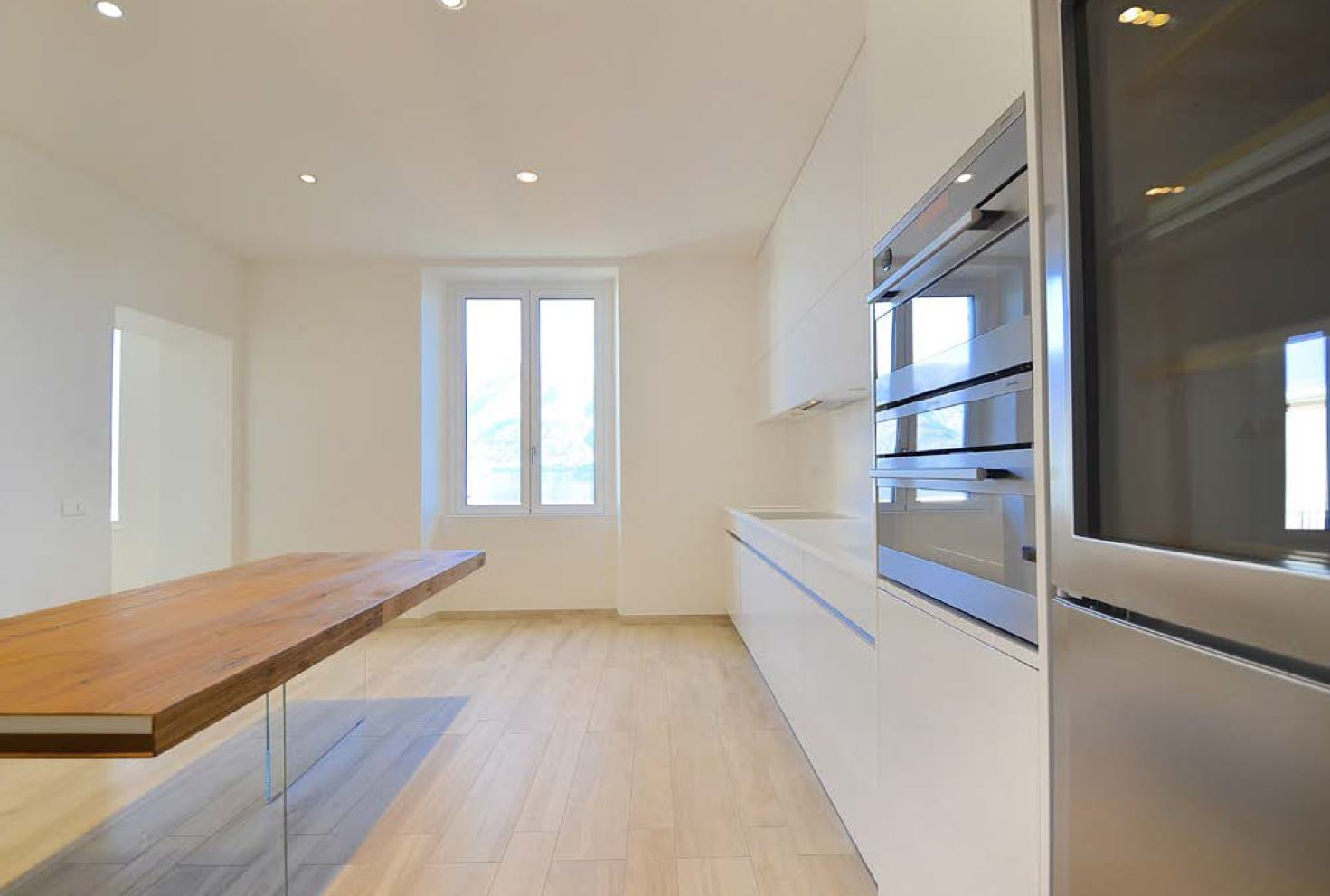 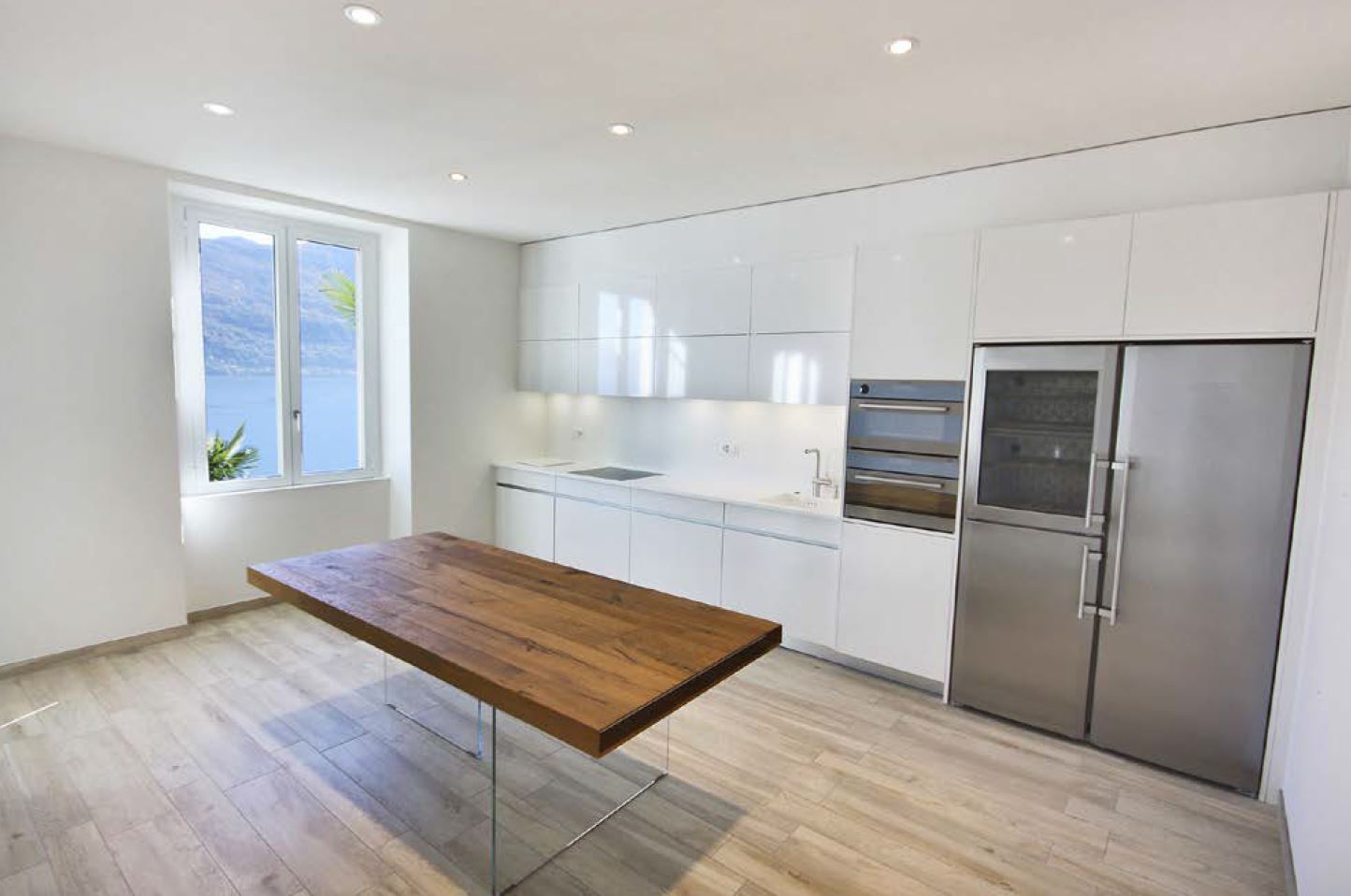 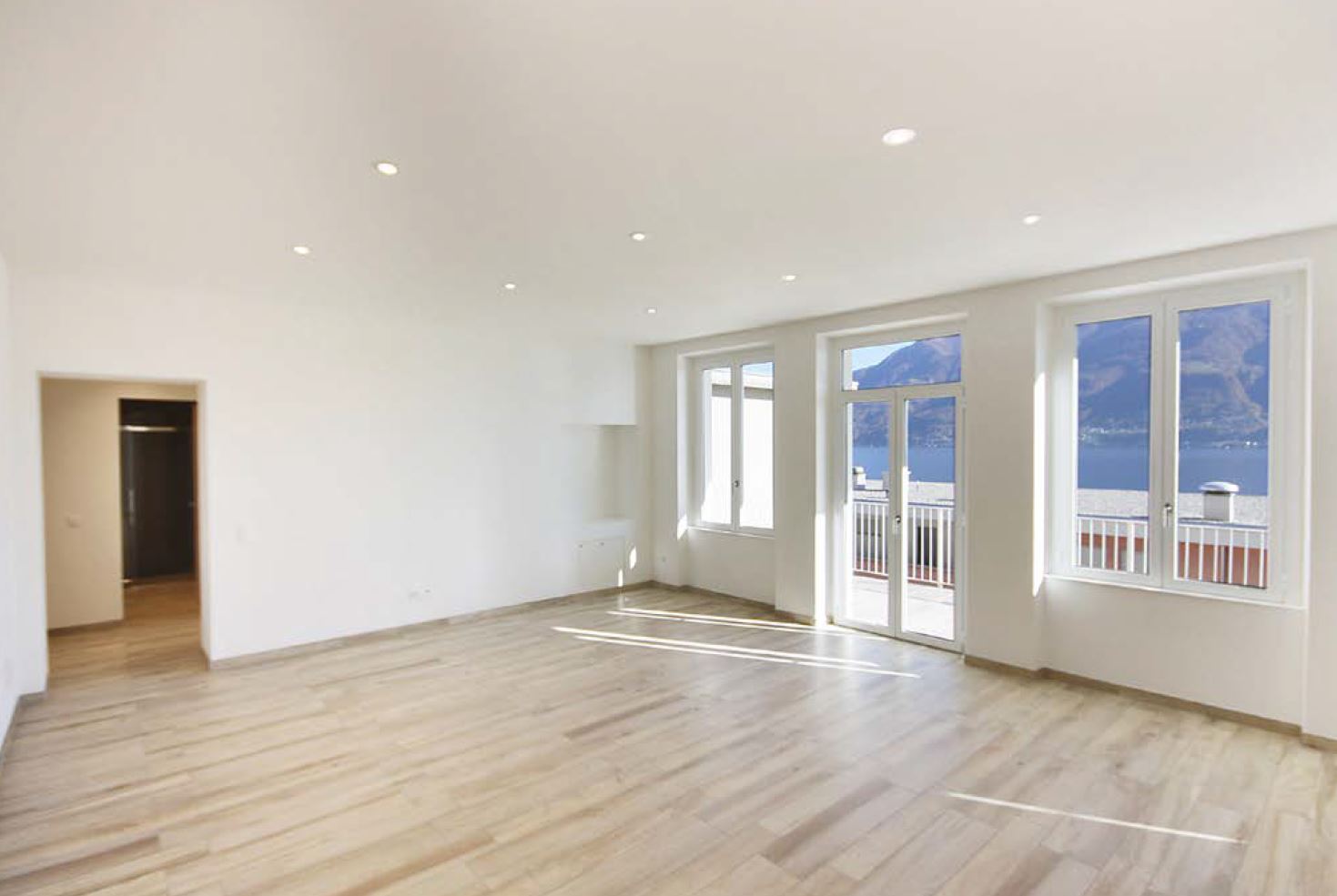 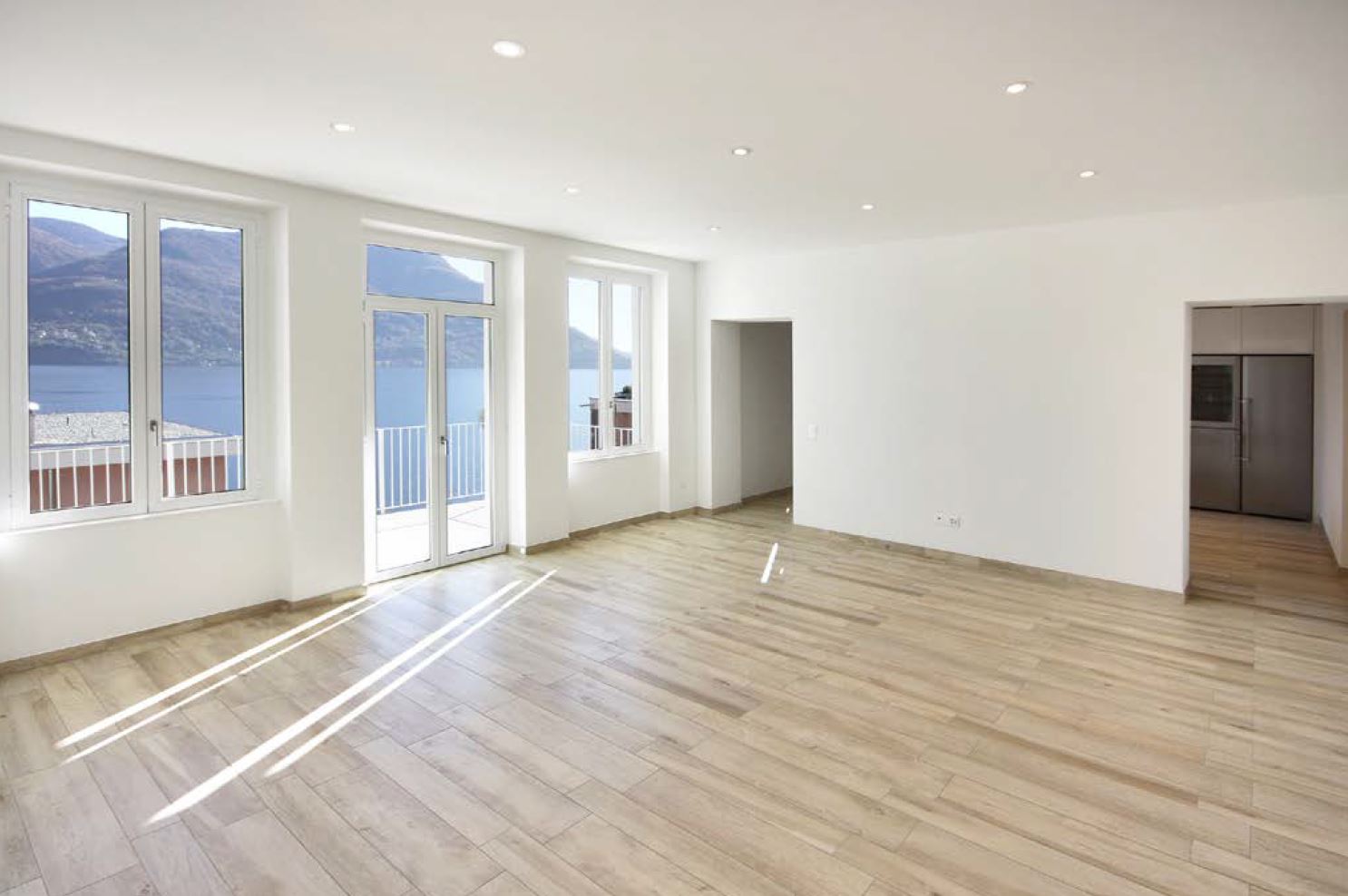 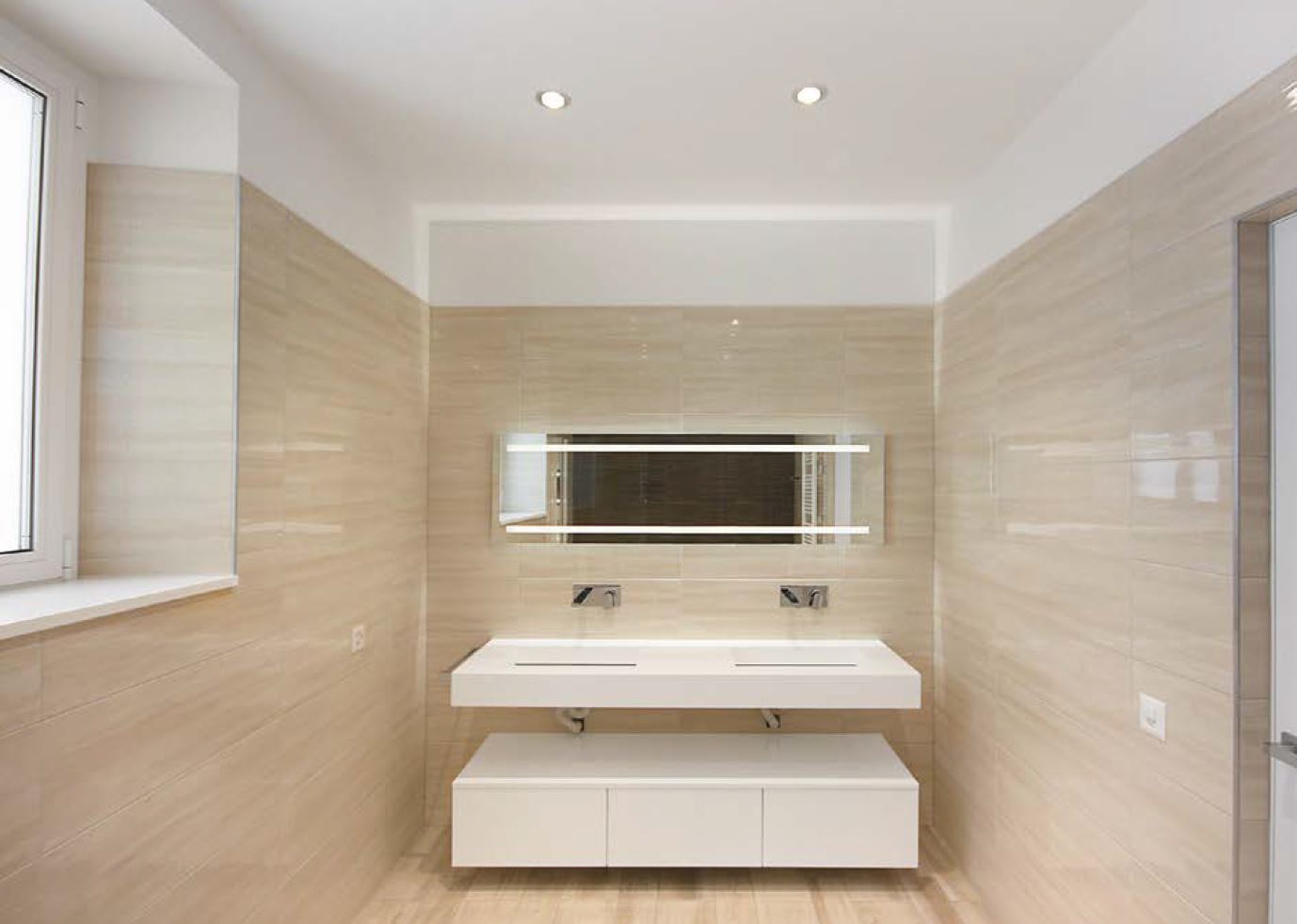 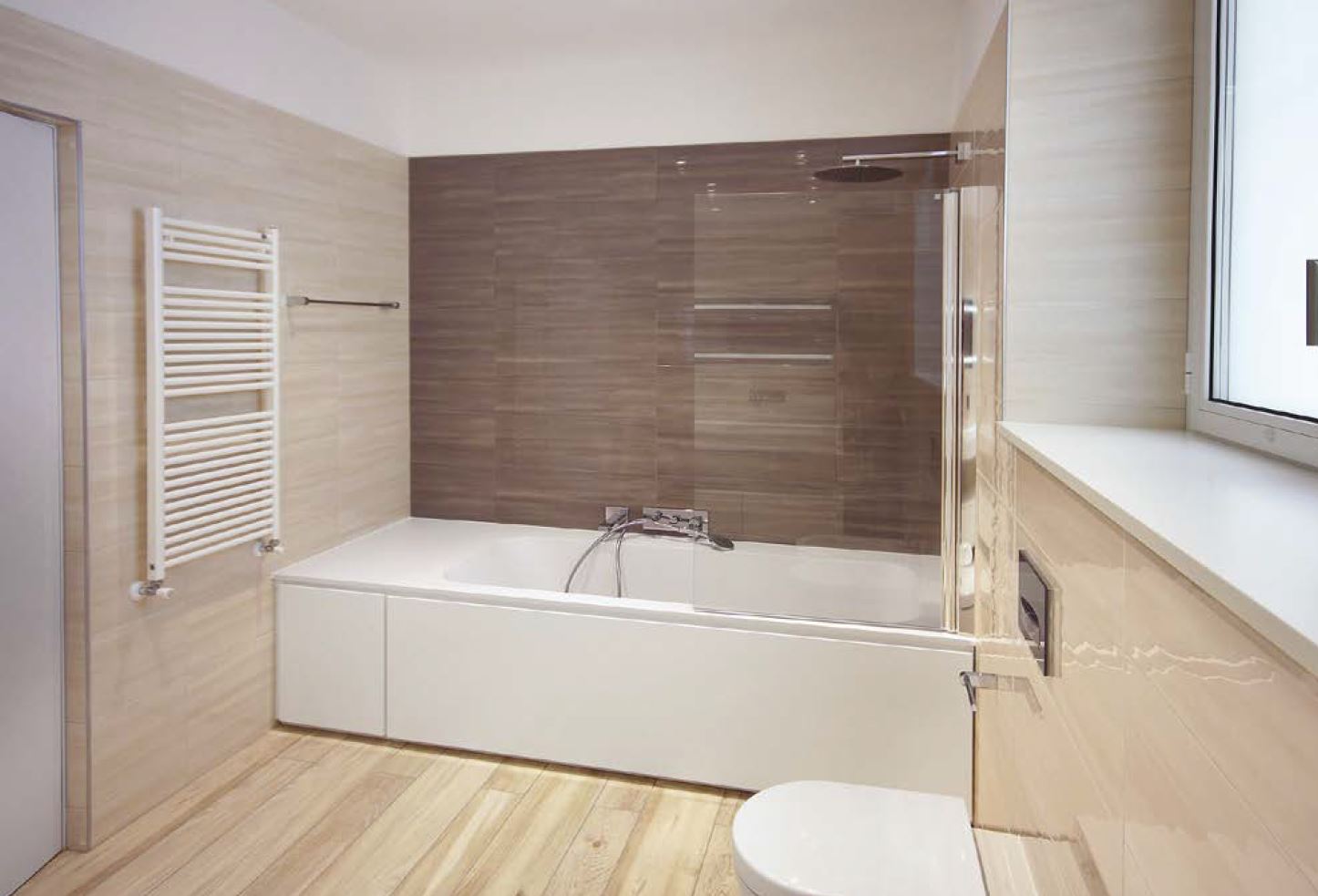  Dusche/WC, zwei Zimmer, Terrasse und Garage         doccia/WC, 2 camere, terrazza e garage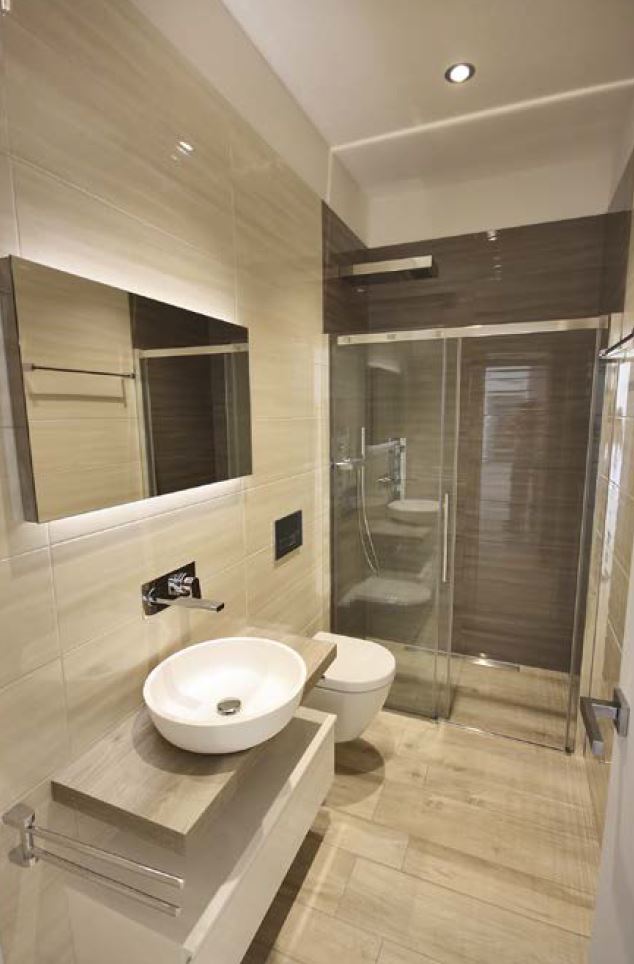 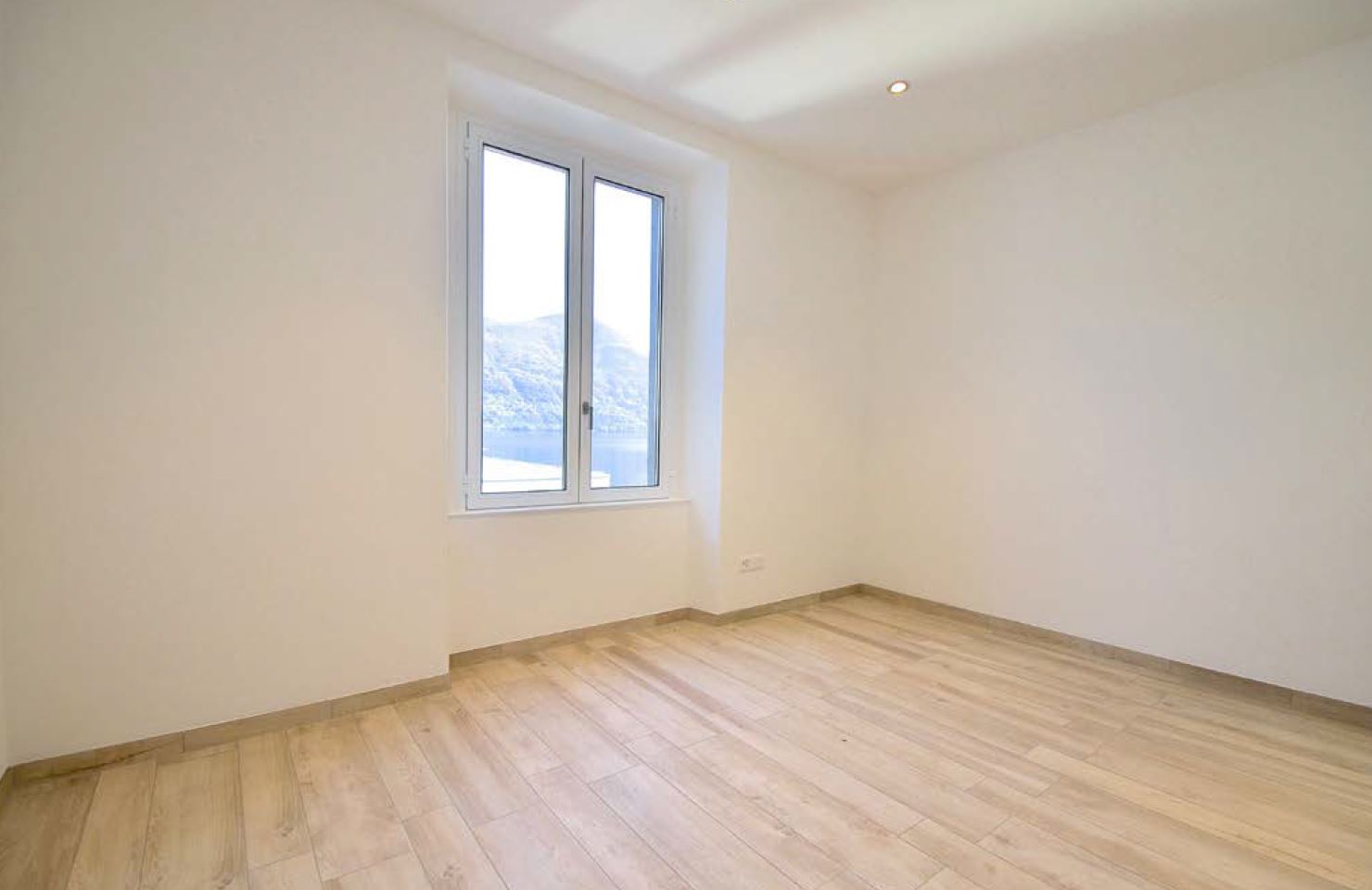 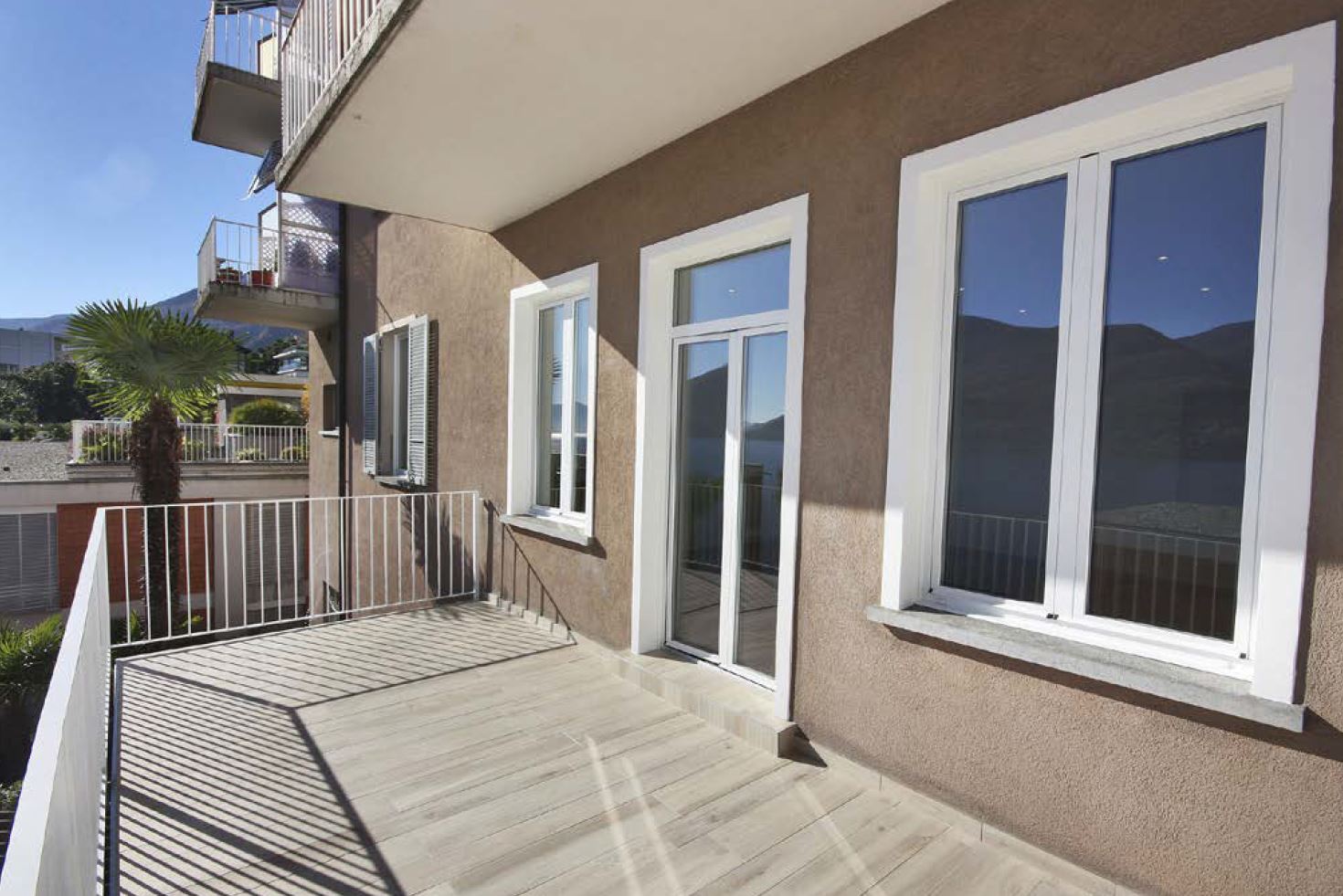 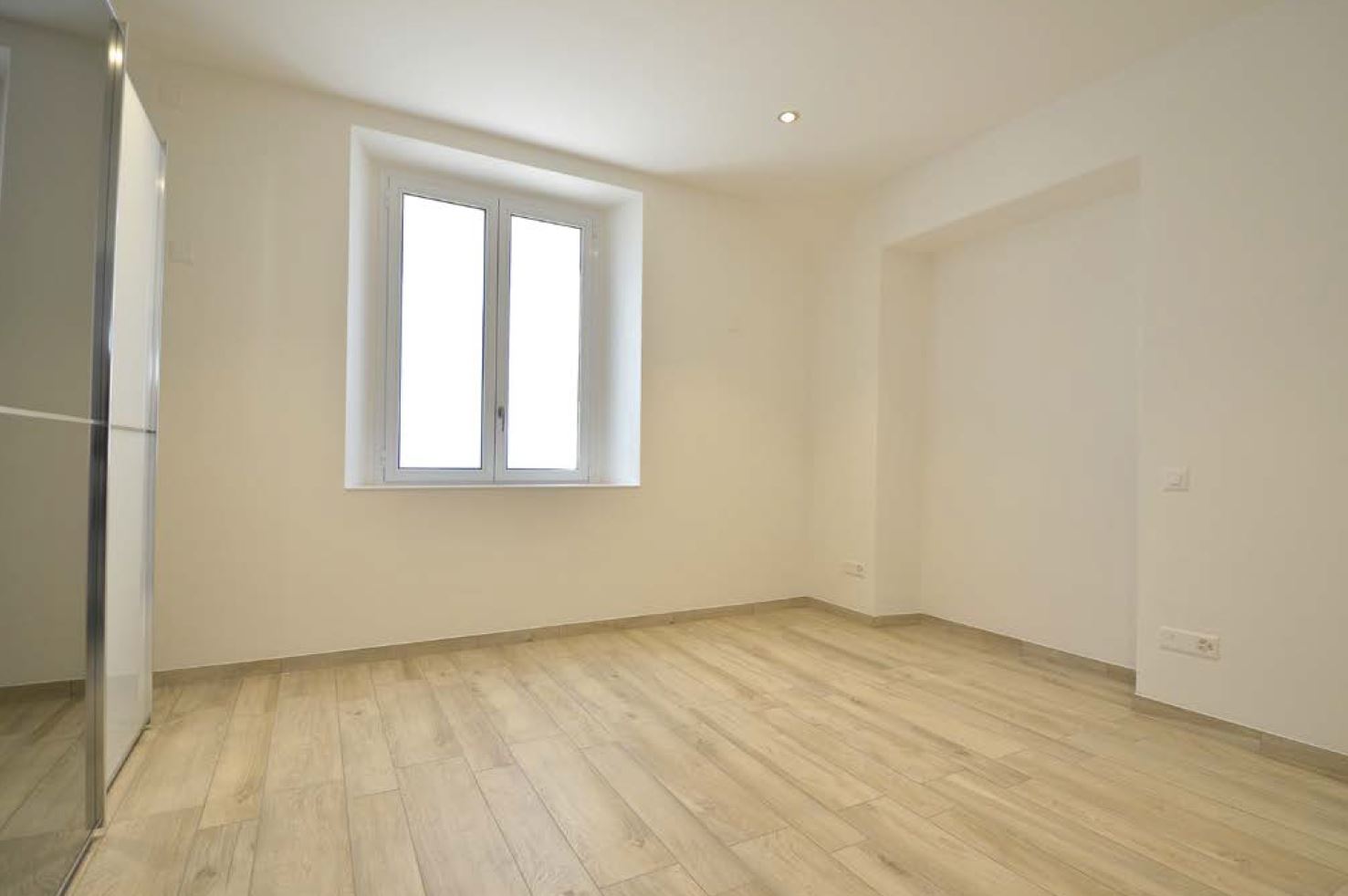 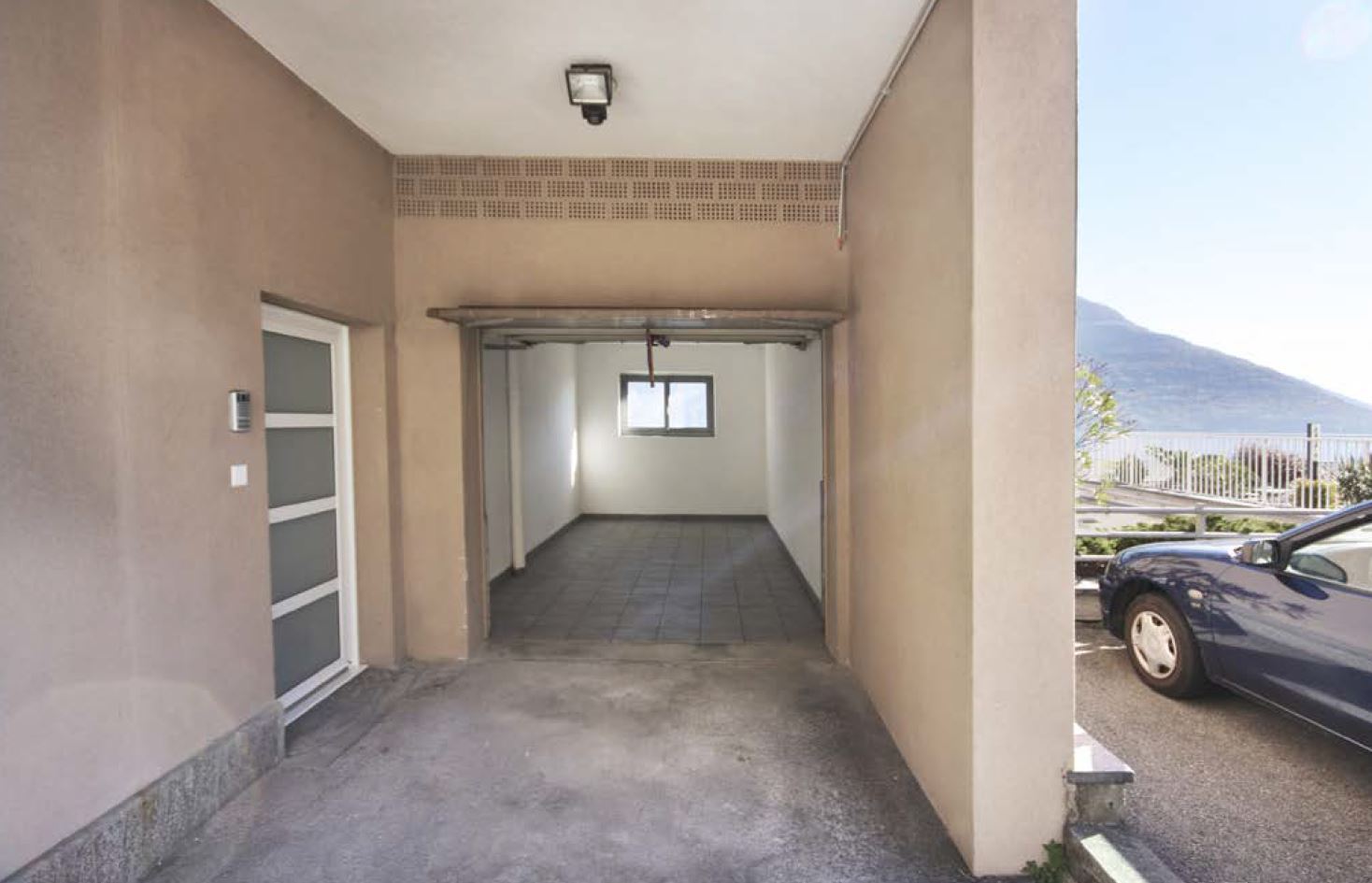 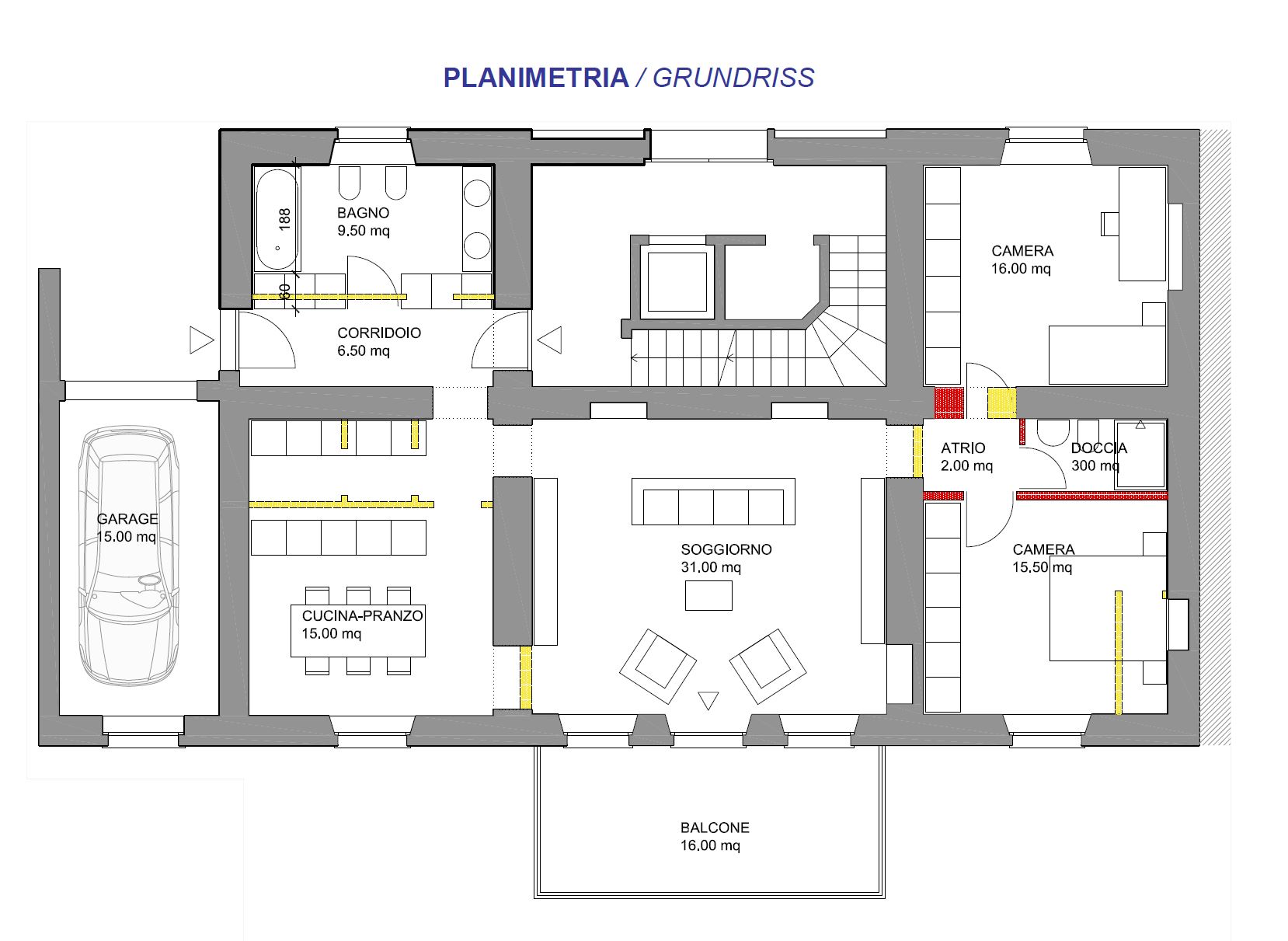 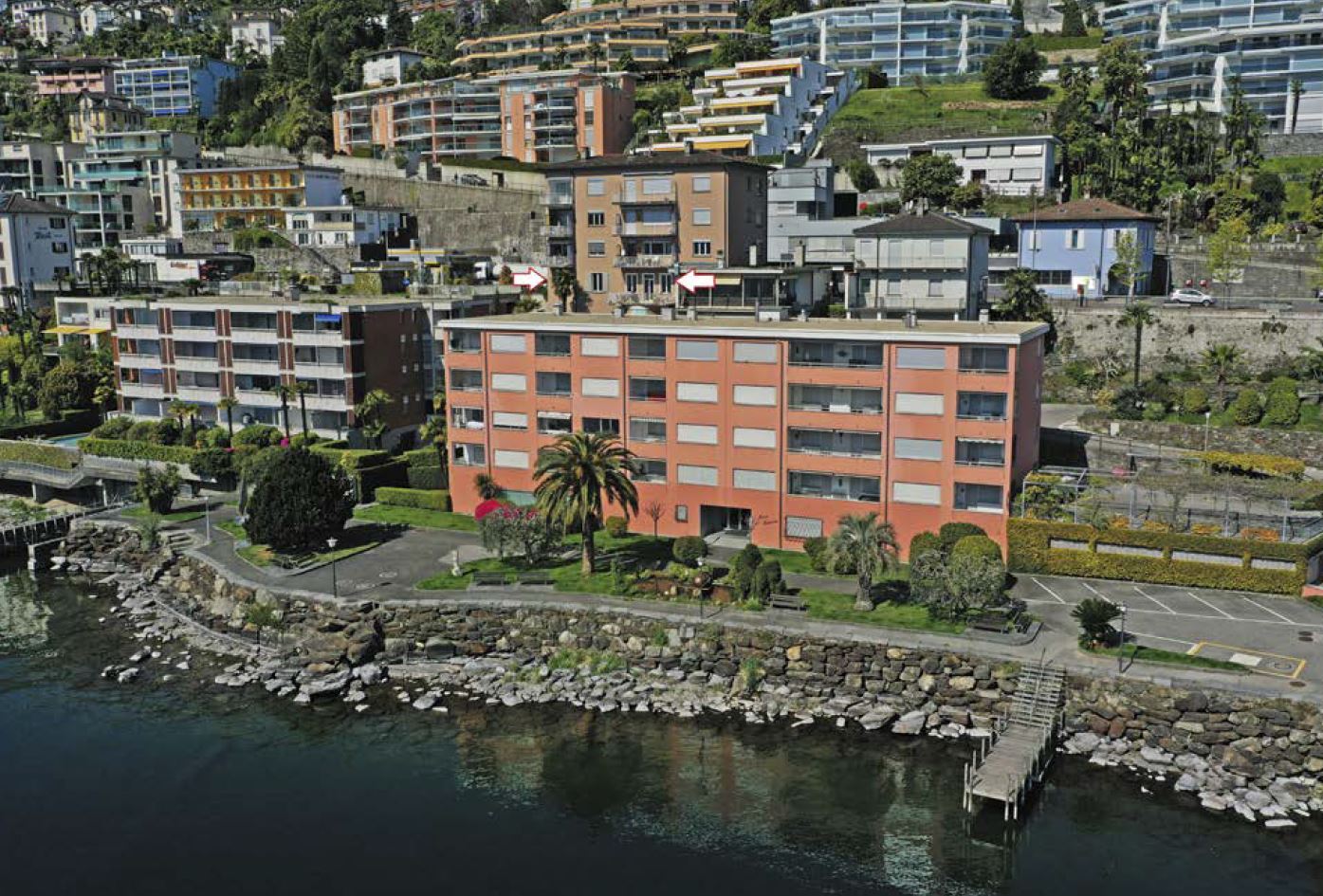 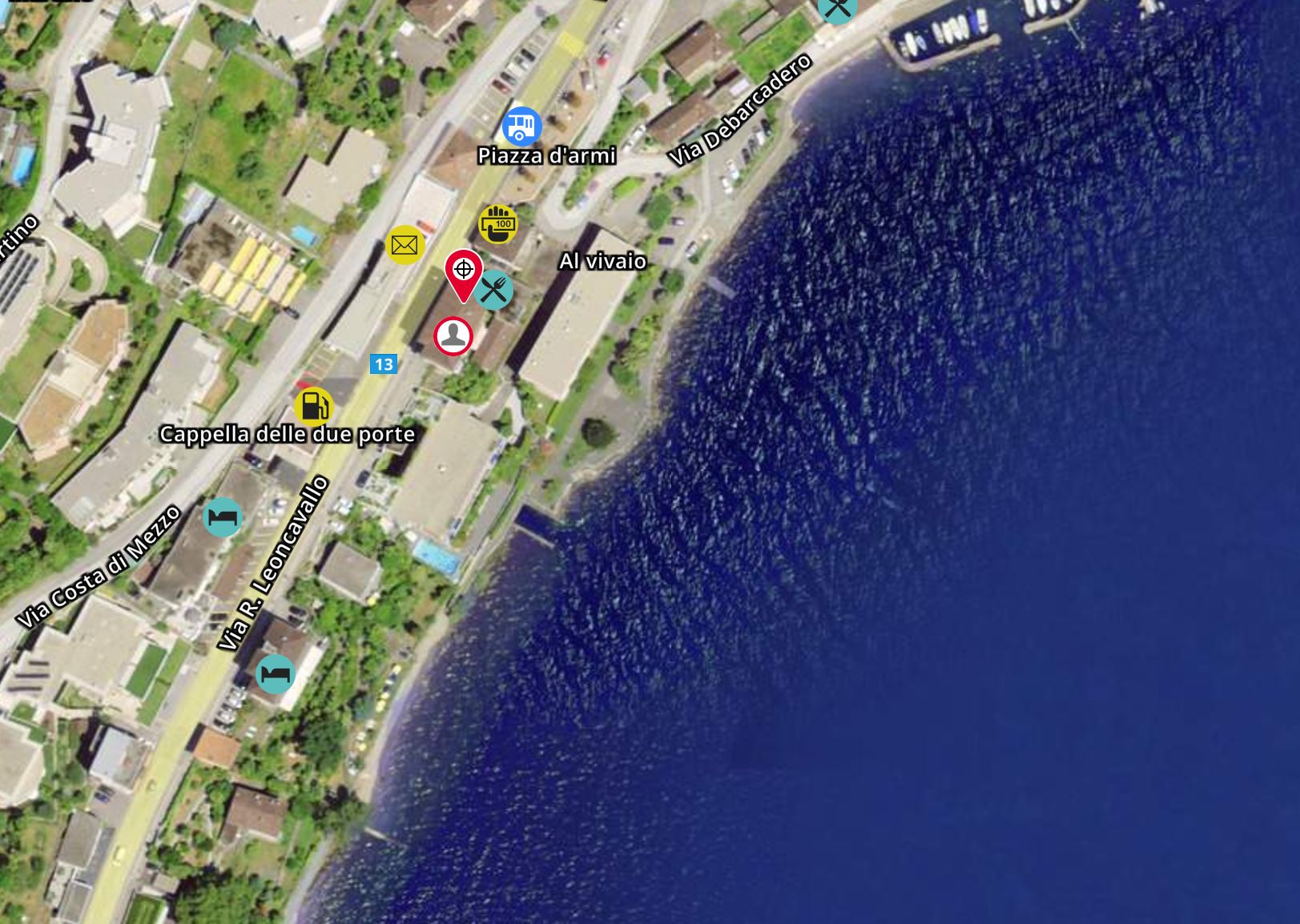 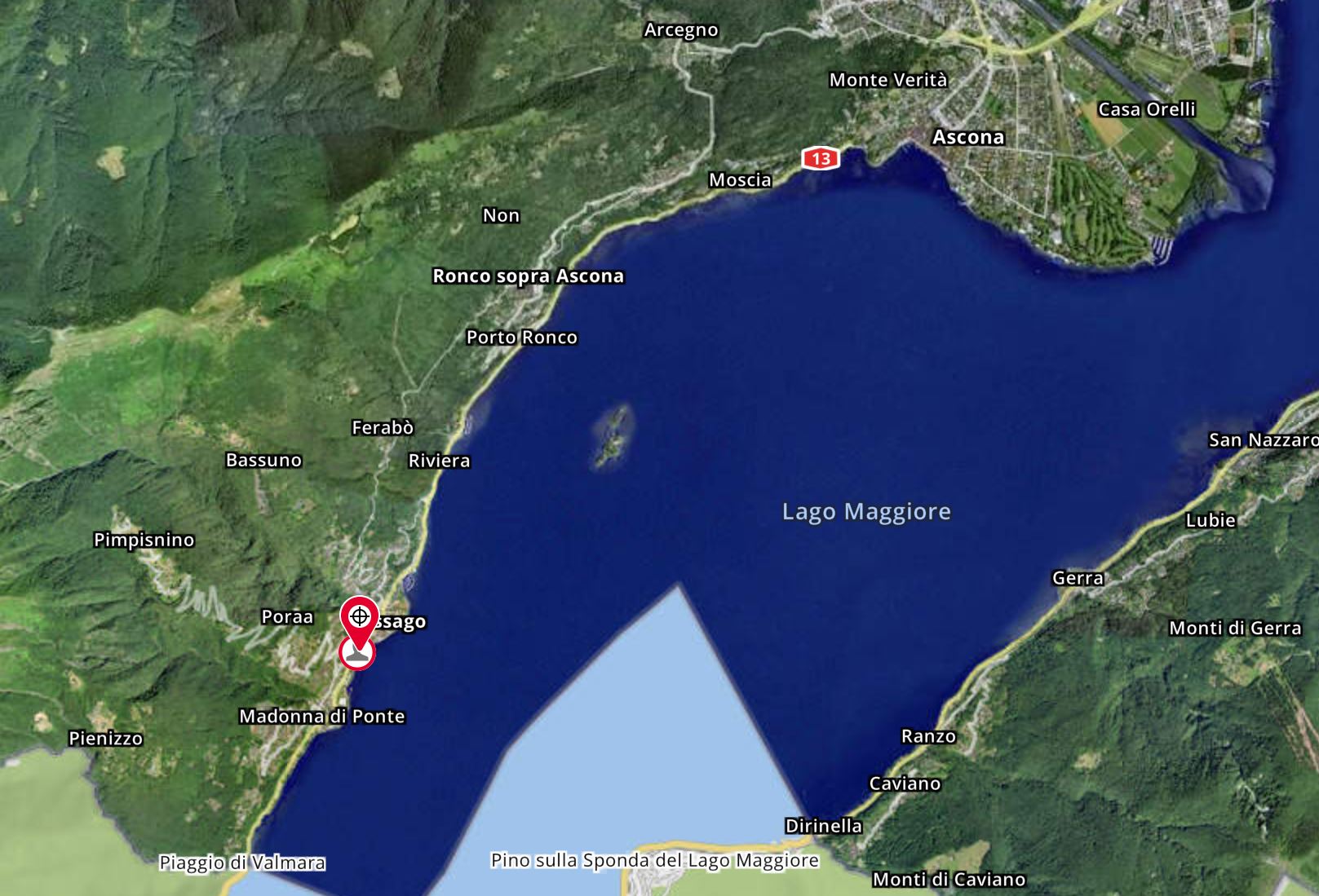   TICINO | Ascona       TICINO |  Brissago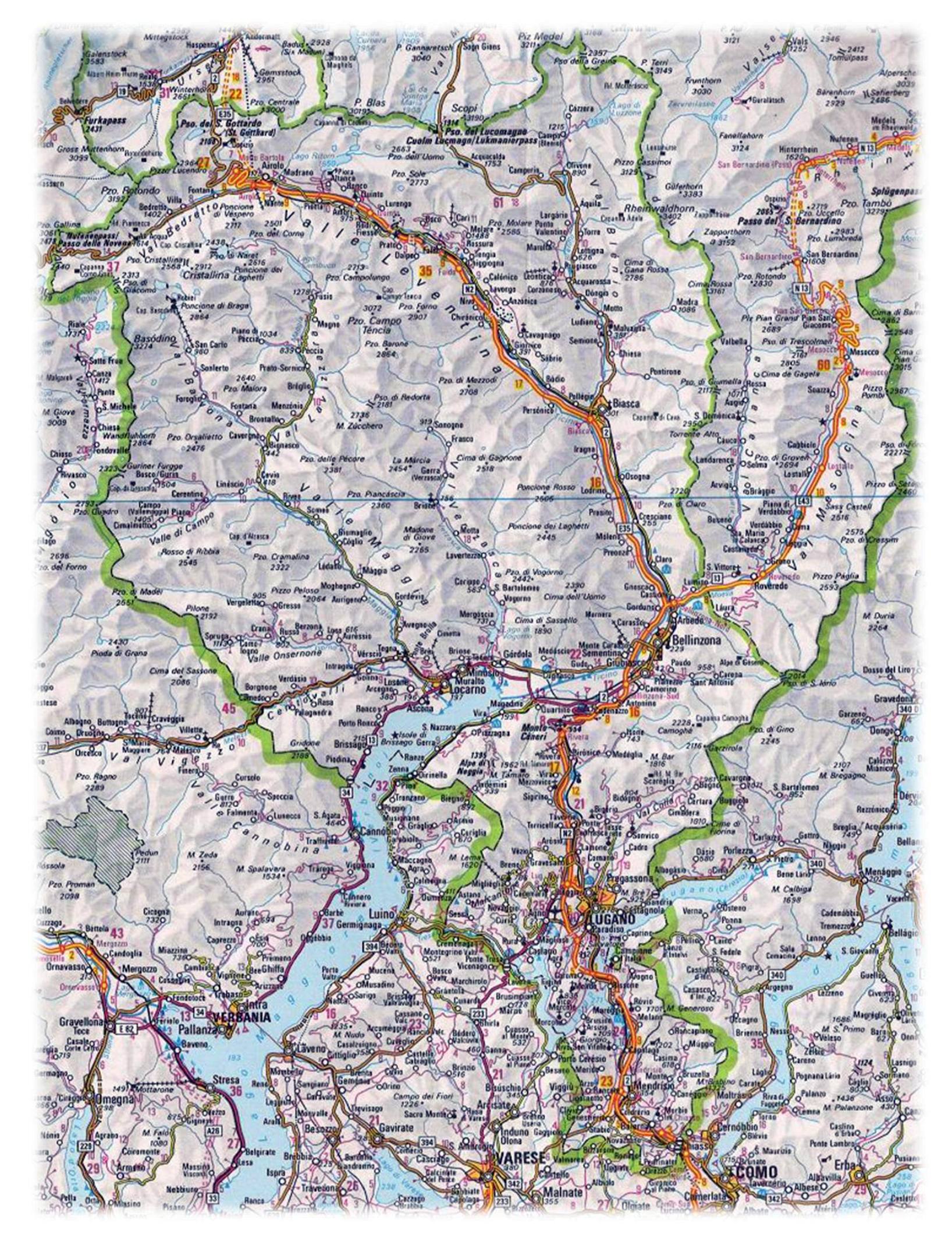 